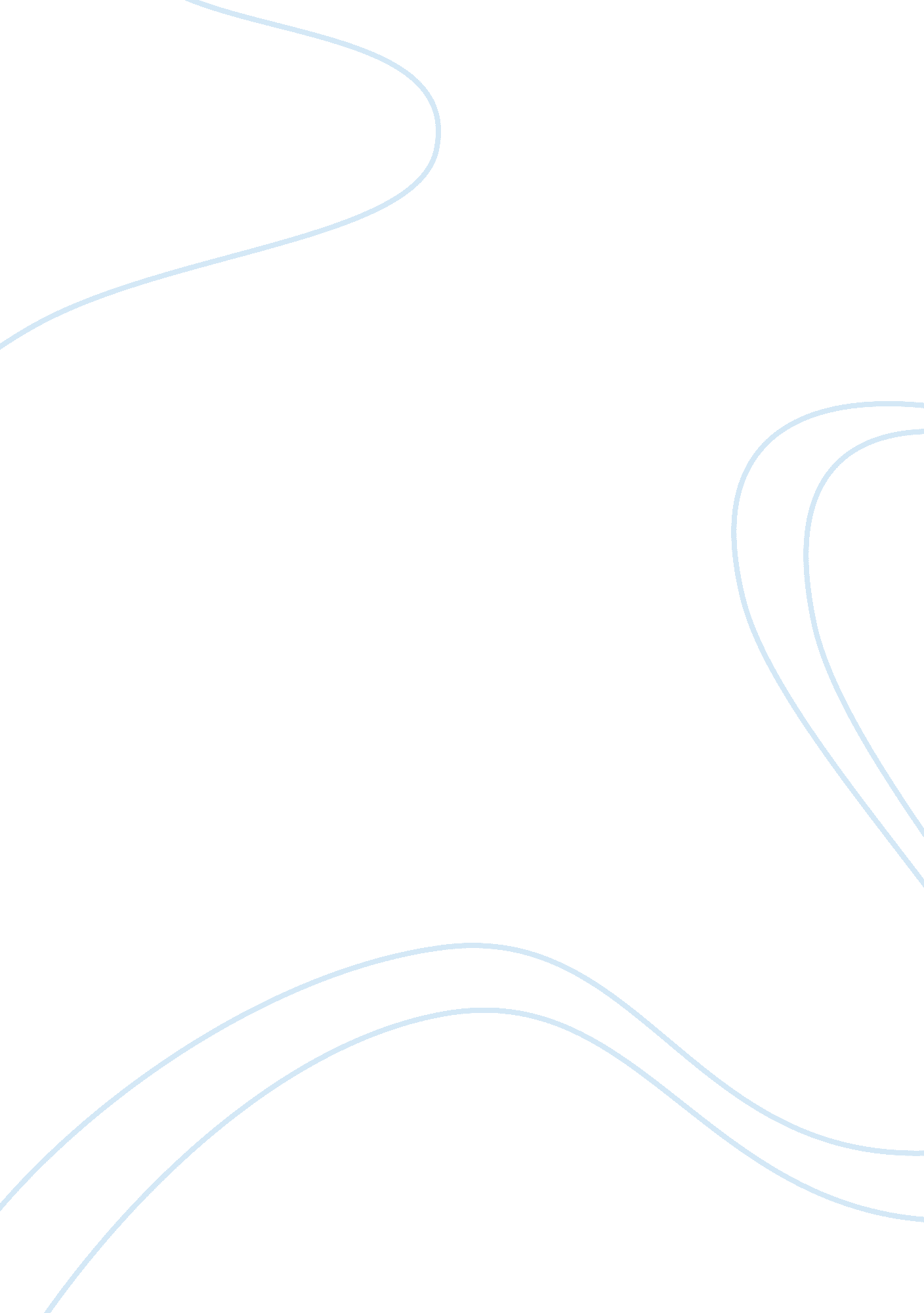 Even-point or odd-point measurement scalesBusiness, Marketing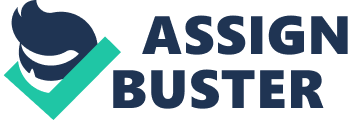 Even-point or Odd-Point Measurement Scales Introduction A manufacturer may conduct research to introduce a product inthe market by use of questioners and employ either Likert Scale or Semantic differential scale. Either can be an odd point or even point scale. 
Merits of odd-point 
It provides the respondent with a range of option including where the defendant can remain neutral. It is advantageous, as the respondent is not put in an awkward situation where he/she must give an answer from either of the extremes. However, respondent may not be in either extreme. Secondly, it removes the prejudice against one extreme, as there is a neutral position (Penwarden, 2014). 
Merits of Even-Point 
it does not provide a neutral position, and the respondent must take a position. It is advantageous when dealing with two different products that you want to choose from (Penwarden, 2014). 
Recommendation 
Odd-point is in conducting market research on carbonated and non-carbonated energy drinks. This is because it will eliminate the bias of a respondent giving a response either for or against both drinks only. 
Even- point Likert scale on value 
extremely satisfied 
slightly satisfied 
moderately satisfied 
Not satisfied 
When I drink energy drink I feel 
very much 
slightly 
Moderately 
very little 
Energy drink revitalizes 
Strongly agree 
agree 
Somewhat disagree 
disagree 
Strongly disagree 
The energy drink is very important 
Odd-point semantic differential scale on the preference of carbonated drinks to non-carbonated drinks 
How would you prefer the carbonated energy drinks to non-carbonated energy drinks 
From 1-3 is not preferred. From 4-5 is preferred 
N/A Does not apply 
1 2 3 4 5 
1. 
Making you feel revitalized after drinking 
2. 
Making you feel healthy after drinking 
3. 
Health standards of the drink 
4. 
Cost of purchase 
5. 
Expiry period 
Reference 
Penwarden. R (2014), Odd or Even? The Ongoing Debate of Neutral Rating Scales. Retrieved: . 12. 12. 2014. 